التمرين الأول: ليكن العددين A و B حيث :                    ؛                      بين أن الكتابة العلمية للعدد A هي . هل العددان 270 و414  أوليان فيما بينهما ؟ اشرح إجابتك.اُكتب العدد B على شكل كسر غير قابل للاختزال.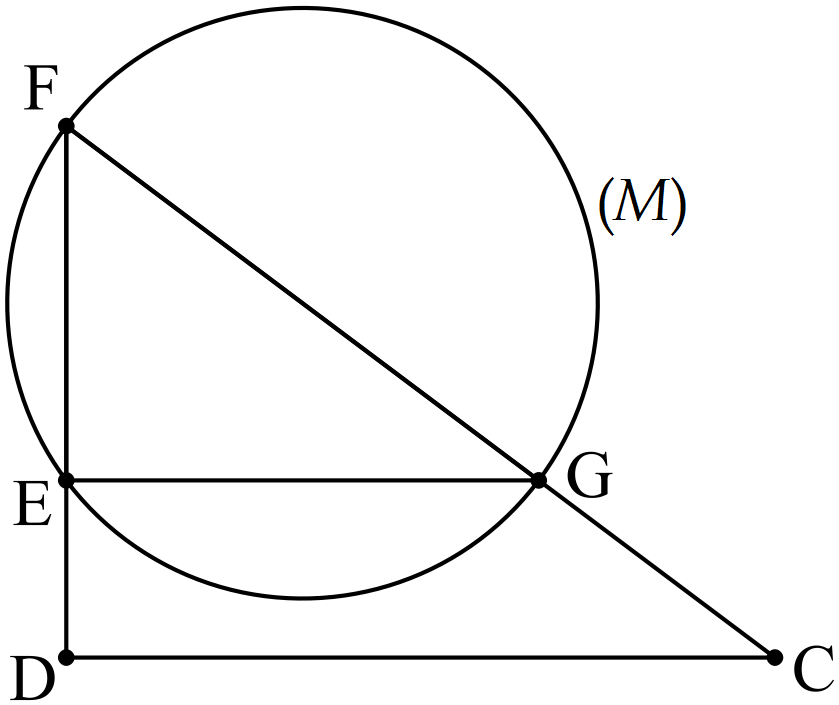 التمرين الثاني:  إليك الشكل المقابل  (الأطوال غير حقيقية) حيث:(M) دائرة قطرها FG و E نقطة منهاالنقط F،  Eو D في استقاميةDC=6,4cm ؛   FC=8cm  ؛ DF=4,8cm   EG=4cm    ؛ EF=3cm      بين نوع كلا من المثلثين DFC و EFG.احسب الطول GC. أنشئ مثيلا لهذا الشكل ثم عين نقطة S من  [GE) حيث:   و برهن أن المستقيمين (SD) و (FG) متوازيان.التمرين الثالث: احسب القاسم المشترك الأكبر للعددين 540 و  300. يريد عمر تبليط حجرة طولها 5,4 m و عرضها3m  باستعمال بلاطات مربعة متماثلة.كم سيكون طول ضلع كل بلاطة إذا أراد عمر استعمال أقل عدد منها ؟حدد عدد البلاطات المستعملة في هذه الحالة.